Отчет о результатах самообследования
Муниципального бюджетного дошкольного образовательного учреждения
детский сад «Сказка» за 2022 годОбщие сведения об образовательной организацииМуниципальное бюджетное дошкольное образовательное учреждение детский сад «Сказка» (далее – Детский сад) расположено в жилом районе поселка, вдали от производящих предприятий и торговых мест. Здание Детского сада построено по типовому проекту. Проектная наполняемость на 85 мест. Общая площадь здания 711 м2, из них площадь помещений, используемых непосредственно для нужд образовательной организации 711 м.     Территория Детского сада ограждена забором и озеленена, оборудована наружным освещением.  Общая площадь территории составляет -  4 938 м2. Мусорные баки расположены на территории в соответствии с требованиями СанПиНа.  Земельный участок делится на зону застройки, которая включает одно основное здание, и зону игровой деятельности. Зона игровой деятельности включает 4 участка для прогулок,  территорию с зелеными насаждениями и цветники. Игровые площадки имеют теневые навесы, песочницы с крышками, малые металлические архитектурные формы. В детском саду ведется постоянное пополнение игрового оборудования.Цель деятельности Детского сада – осуществление предусмотренных законодательством РФ полномочий органов местного самоуправления по организации предоставления общедоступного и бесплатного дошкольного образования по основным общеобразовательным программам, созданию условий для осуществления присмотра и ухода за детьми. Предметом деятельности Детского сада является формирование общей культуры, развитие физических, интеллектуальных, нравственных, эстетических и личностных качеств, формирование предпосылок учебной деятельности, сохранение и укрепление здоровья воспитанников. Детский сад осуществляет свою деятельность в соответствии c Конституцией Российской Федерации; Конвенцией ООН о правах ребёнка; Законом РФ «Об образовании в Российской Федерации» № 273-ФЗ от 29.12.2012г; Федеральным законом «Об основных гарантиях прав ребёнка Российской Федерации»; Приказа Министерства образования и науки Российской Федерации (Минобрнауки России) от 17 октября 2013 г. N 1155 г. "Об утверждении федерального государственного образовательного стандарта дошкольного образования; Порядком организации и осуществления образовательной деятельности по основным общеобразовательным программам - образовательным программам дошкольного образования, утвержденным приказом Министерства образования и науки РФ от 30.08.2013 г. № 1014, санитарными правилами СП 2.4.3648-20 «Санитарно- эпидемиологические требования к организациям воспитания и обучения, отдыха и оздоровления детей и молодежи», Уставом МБДОУ «Сказка».                                                                                         Вывод: ДОУ функционирует в соответствии с действующим законодательством Российской Федерации. Аналитическая часть I. Оценка образовательной деятельностиОбразовательная деятельность в МБДОУ «Сказка» организована в соответствии с Федеральным законом от 29.12.2012 № 273-ФЗ «Об образовании в Российской Федерации», ФГОС дошкольного образования. С 01.01.2021 года. Детский сад функционирует в соответствии с требованиями СП 2.4.3648-20 «Санитарно-эпидемиологические требования к организациям воспитания и обучения, отдыха и оздоровления детей и молодежи», а с 01.03.2021 — дополнительно с требованиями СанПиН 1.2.3685-21 «Гигиенические нормативы и требования к обеспечению безопасности и (или) безвредности для человека факторов среды обитания».Основная общеобразовательная программа дошкольного образования МБДОУ «Сказка» (далее - Программа) обеспечивает разностороннее развитие детей в возрасте от 1,5 до 8 лет с учетом возрастных и индивидуальных особенностей по основным направлениям развития - физическому, социально - коммуникативному, познавательному, речевому и художественно - эстетическому.Образовательная деятельность ведется на основании утвержденной основной образовательной программы дошкольного образования, которая составлена в соответствии с  федеральным государственным образовательным стандартом дошкольного образования (Приказ Министерства образования и науки РФ от 17 октября 2013 г. № 1155), с учетом примерной образовательной программы дошкольного образования, с использованием материалов Примерной основной общеобразовательной программы дошкольного образования «От рождения до школы» под ред. Н.Е. Вераксы, Т. С. Комаровой, М. А. Васильевой, санитарно-эпидемиологическими правилами и нормативами, с учетом недельной нагрузки.Образовательная деятельность осуществляется в процессе организации различных видов детской деятельности: образовательной деятельности, осуществляемой в ходе режимных моментов, самостоятельной деятельности, организованной образовательной деятельности, взаимодействия с семьями воспитанников.Детский сад посещают 75 воспитанников в возрасте от 1,5 до 8 лет. В детском саду сформировано 3 группы общеразвивающей направленности. Из них:1 – группа раннего возраста – 23 ребенка;1 –  младщая группа – 23 ребенка;1 –  старшая- подготовительная к школе группа – 29 детей.    Со 2 июля 2022 года стало возможным проводить массовые мероприятия со смешанными коллективами даже в закрытых помещениях, отменили групповую изоляцию. Также стало необязательно дезинфицировать музыкальный или спортивный зал в конце рабочего дня, игрушки и другое оборудование. Персонал смог работать без масок.Снятие антиковидных ограничений позволило наблюдать динамику улучшения образовательных достижений воспитанников. Дети стали активнее демонстрировать познавательную активность в деятельности, участвовать в межгрупповых мероприятиях, спокойнее вести на прогулках. Воспитатели отметили, что в летнее время стало проще укладывать детей спать и проводить занятия. Воспитательная работаС 01.09.2021 МБДОУ «Сказка» реализует рабочую программу воспитания и календарный план воспитательной работы, которые являются частью основной образовательной программы дошкольного образования.За 1,5 года реализации программы воспитания родители выражают удовлетворенность воспитательным процессом в Детском саду, что отразилось на результатах анкетирования. Вместе с тем, родители высказали пожелания по введению мероприятий в календарный план воспитательной работы ДОУ, например — проводить больше различных внутрисадовых конкурсов, направленных на повышения эффективности взаимодействия  родителей (законными представителями) воспитанников МБДОУ «Сказка» и дошкольного учреждения.  Предложения родителей будут рассмотрены и при наличии возможностей детского сада включены в календарный план воспитательной работы ДОУ на второе полугодие 2023 года.Чтобы выбрать стратегию воспитательной работы, в 2022 году проводился анализ состава семей воспитанников.Характеристика семей по составу Характеристика семей по количеству детейВоспитательная работа строится с учетом индивидуальных особенностей детей, с использованием разнообразных форм и методов, в тесной взаимосвязи воспитателей, специалистов и родителей, и рассматривается  как единая, целостная  воспитательная система.  Детям из неполных семей уделяется большее внимание в первые месяцы после зачисления в Детский сад.Основной ценностью воспитательной работы МБДОУ «Сказка»  является максимальное развитие личности каждого воспитанника с учетом его психофизиологических возможностей и формирование ее готовности к дальнейшему развитию и самостоятельности. Задачи воспитательной системы: создание среды, способствующей индивидуализации условий обучения для каждого ребёнка;предоставление ребёнку возможности выбора, как через планирование соответствующей деятельности, так и через организацию центров активности; участие семьи; максимальное сохранение и укрепление физического и психического здоровья в период дошкольного детства.        Воспитательная работа осуществляется непрерывно, с применением всех допустимых образовательных и воспитательных технологий. Главными технологиями эффективной реализации воспитательной системы являются: Личностно - ориентированное взаимодействие детей друг с другом, детей и взрослых, педагогов и родителей.Конструирование образовательного процесса осуществляется на основе модели субъект субъектного взаимодействия педагога с детьми и их родителями. Реализация модели субъект - субъектного взаимодействия основана на способности конструировать педагогический процесс на основе педагогической диагностики. Открытость педагогического процесса, сотрудничество педагогического коллектива детского сада с родителями, другими учреждениями посёлкаФормы организации воспитательной деятельности выбраны в зависимости от методики воспитательного воздействия: словесные формы (встречи, беседы, игры и т.п.); практические (экскурсии, конкурсы, тематические вечера, занятия кружков и т.п.); наглядные формы (выставки художественного творчества, книжные выставки, видеофильмы, презентации и т.п.). Управление воспитательной системой создает возможности, при которых воспитательный процесс становится эффективным и действенным. Объединяя усилия взрослых по установлению взаимопонимания и гармоничных отношений с детьми, стараемся выработать единство требований педагогов и родителей к вопросам воспитания. Мероприятия, направленные на повышение эффективности воспитательного процесса МБДОУ:консультации;круглый стол;открытые мероприятия;развлечения;праздники;мастер-классы;конкурсы;наглядная пропаганда.В течение года воспитанники Детского сада успешно участвовали в конкурсах и мероприятиях различного уровня: районный конкурс открыток «Слава Победе!», районные творческие   конкурсы  «Красота рукотворная», «Мама – первое слово, главное слово в нашей судьбе!», «Юный изобретатель»;.  районный смотр-конкурс детского творчества на противопожарную тему «Помни каждый гражданин: спасения номер 01»,  в межмуниципальном конкурсе «Хрустальный башмачок». В целях выявления талантливых воспитателей, их поддержки, поощрения и стимулирования, мотивации и поощрения инновационной деятельности в практике воспитания и развития детей дошкольного возраста, распространения лучших образцов профессионального опыта педагогических работников дошкольных образовательных организаций  Борисоглебского муниципального района  в конкурсе «Воспитатель года России 2022» от ДОУ принял участие 1 педагог.Дополнительное образованиеВ 2022 году в Детском саду  проводилась работа по дополнительному образованию дошкольников, включенная в образовательный процесс и соответствующая санитарным нормам и правилам ДОУ по следующим направлениям:Физическое развитие: «Ритмика»;Познавательное развитие «Приобщение детей к истокам русской народной культуры; «Успешный дошкольник», «Моя малая Родина», «Тропинка в экономику», «Творим, измеряем, преобразуем»Вывод: Таким образом, мониторинг образовательного процесса показал высокий уровень педагогического воздействия с учетом индивидуальных особенностей каждого ребенка и выстраивание траектории развития воспитанников согласно индивидуальному образовательному маршруту воспитанников. Охват воспитанников дополнительным образованием  старше 5-ти лет составил 100 %.II. Оценка системы управления организацииУправление Детским садом осуществляется в соответствии с действующим законодательством и уставом Детского сада. Управление Детским садом строится на принципах единоначалия и коллегиальности. Единоличным исполнительным органом является руководитель – заведующий, к компетенции которого относится осуществление текущего руководства деятельностью Детским садом. Коллегиальными органами управления являются: общее собрание работников, педагогический совет. Органы управления, действующие в Детском садуВ Детском саду по инициативе родителей создан  представительный орган - Родительский комитет, который действует на основании Положения.Родительский комитет имеет право обсуждения вопросов жизни Детского сада  и принятия решений в форме предложений. Эти предложения должны быть рассмотрены должностными лицами Детского сада с последующим сообщением о результатах рассмотрения.Управление осуществляется в режиме функционирования и проектном управлении. В коллективе создана атмосфера творческого сотрудничества. Стиль руководства – демократический, но он может меняться в зависимости от конкретных субъектов руководства, а также от конкретной ситуации. Реализуя функцию планирования, администрация детского сада непрерывно устанавливает и конкретизирует цели организации, определяет средства их достижения, сроки, последовательность их реализации, распределяет ресурсы. Администрация Детского сада стремится к тому, чтобы воздействие приводило к эффективному взаимодействию всех участников образовательных отношений. Планирование и анализ образовательной деятельности осуществляется на основе локальных актов Детского сада, регламентирующих организацию воспитательно-образовательного процесса. В результате построения такой модели управленческой деятельности в коллективе присутствуют: творчество педагогов; инициатива всех сотрудников; желание сделать жизнь воспитанников интересной и содержательной; желание в полной мере удовлетворить запросы родителей в воспитании детей. Основными приоритетами развития системы управления Детским садом являются учет запросов и ожиданий потребителей, демократизация и усиление роли работников в управлении Детским садом.	В МБДОУ «Сказка» создана определенная система внутреннего контроля в соответствии с Законом РФ «Об образовании»,  Положением о контрольной деятельности в образовательном учреждении, Уставом учреждения. В МБДОУ «Сказка» в 2022   году были проведены плановые мероприятия разного вида (тематический, фронтальный (комплексный) контроль, мониторинги, анкетирование) результаты которых обсуждаются, анализируются на совещаниях и педсоветах, принимаются необходимые управленческие решения. Соблюдаются требования по ведению документации. Контроль направлен на совершенствование деятельности коллектива и достижение высоких результатов. В МБДОУ «Сказка» организована система взаимодействия с учреждениями социокультурной сферы:  МБОУДО Борисоглебская детско-юношеская спортивная школа, МБУДО «Детская школа искусств», МУК  «Борисоглебский РКДЦ»,   МУ ДО  «Центр детского творчества», МБУК «Детская библиотека», КЦ музей «Дом крестьянина Ёлкина»,  МОУ Борисоглебская СОШ № 2, МБДОУ Борисоглебского района  Согласно плана работы проводятся родительские собрания, круглые столы, семинары с приглашением представителей школ, старшие дошкольники активно участвуют в спортивных мероприятиях. Развитие социальных связей МБДОУ «Сказка» с культурными и образовательными учреждениями положительно влияет на организацию образовательной деятельности. В работе с коллективом внедряются инновационные методы и технологии управления. Главной особенностью современной системы образования является создание условий для адаптации, становления, развития и саморазвития педагогических работников на основе выявления индивидуальных особенностей и непрерывного повышения их квалификации. Муниципальная методическая служба создала условия методического сопровождения в процессе повышения профессиональной компетентности  воспитателей в рамках введения профессионального стандарта педагога. Вывод: Система управления в ДОУ обеспечивает оптимальное сочетание традиционных и современных тенденций: программирование деятельности ДОУ в режиме развития, обеспечение инновационного процесса в ДОУ, комплексное сопровождение развития участников инновационной деятельности, что позволяет эффективно организовывать образовательное пространство ДОУ.III. Оценка содержания и качества подготовки обучающихсяУровень развития детей анализируется по итогам педагогической диагностики, которая проводится в ходе наблюдений за активностью детей в спонтанной и специально организованной деятельности. Инструментарий для педагогической диагностики — карты наблюдений детского развития, позволяющие фиксировать индивидуальную динамику и перспективы развития каждого ребенка в ходе:коммуникации со сверстниками и взрослыми (как меняются способы установления и поддержания контакта, принятия совместных решений, разрешения конфликтов, лидерства и пр.);игровой деятельности;познавательной деятельности (как идет развитие детских способностей, познавательной активности);проектной деятельности (как идет развитие детской инициативности, ответственности и автономии, как развивается умение планировать и организовывать свою деятельность);художественной деятельности;физического развития.Результаты педагогической диагностики  используются исключительно для решения следующих образовательных задач:индивидуализации образования (в том числе поддержки ребенка, построения его образовательной траектории или профессиональной коррекции особенностей его развития);оптимизации работы с группой детей.В ходе образовательной деятельности педагоги создавали  диагностические ситуации для оценки индивидуальной динамики детей и коррекции своих  действий.Результаты  освоения ООП Детского сада на май 2023 года выглядят следующим образом: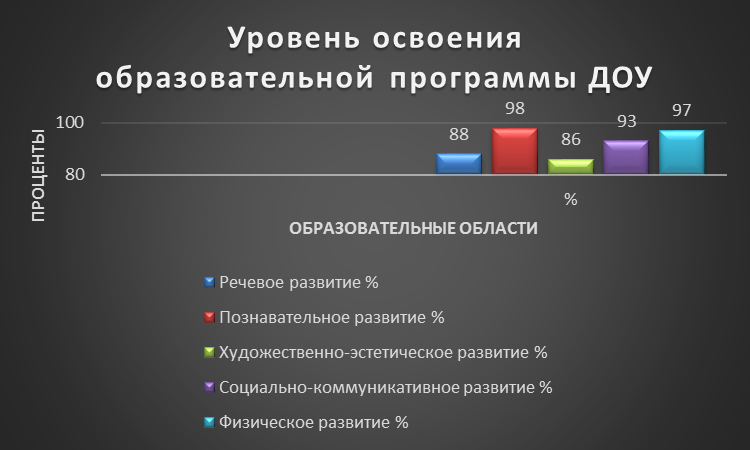 Результаты педагогической диагностики  показывают, что освоение образовательной программы прошло успешно на высоком уровне. В мае 2023 года педагоги Детского сада проводили обследование воспитанников подготовительной группы в количестве 13 человек  для получения информации об уровне форсированности у будущих первоклассников предпосылок к овладению учебной деятельностью. В ходе педагогической диагностики проверялось:состояние пространственного восприятия;состояние зрительного восприятия;состояние моторики и зрительно-моторных координаций;умение проводить классификацию и выделять признаки, по которым она произведена;наличие интуитивных представлений о числе;умение сравнивать два множества по числу элементов;развитие фонематического слуха и восприятия;сформированность  предпосылок к успешному овладению звуковым анализом и синтезом.Диагностика проводилась  с использованием адаптированной методики под редакцией Н.Е. Вераксы. Предложенные для определения готовности детей к школе задания максимально учитывали индивидуальные особенности и возможности дошкольников, обеспечивали адекватное понимание детьми их содержания, опирались на имеющийся у них реальный опыт.В результате   можно сделать следующий вывод:По завершению  дошкольного возраста у детей основные достижения их связаны с освоением мира вещей как предметов человеческой культуры; дети освоили формы позитивного общения с людьми, сформировалась позиция школьника. Они обладают высоким уровнем познавательного и личностного развития, что и позволит им  в дальнейшем успешно обучаться в школе.Реализация годовых задач	Вся работа коллектива ДОУ в 2022 – 2023 учебном году  строилась  согласно годовому плану, целью которого было создание благоприятных условий для полноценного проживания ребенком дошкольного детства, формирования основ базовой культуры личности, всестороннее развитие психических и физических качеств в соответствии с возрастными и индивидуальными особенностями, подготовка ребенка к жизни в современном обществе в соответствии с ФГОС . Для реализации данной цели  перед коллективом были поставлены  следующие задачи:1.	Внедрение в практику работы здоровьеформируюших и   здоровьесберегаюших технологий с целью формирования физической культуры детей дошкольного возраста.2.	Формировать духовно-нравственное мировоззрение дошкольников различными педагогическими  средствами.3.	Продолжать работу по познавательному развитию детей путем формирования речевой деятельности дошкольников.Решение данных задач осуществлялось совместно со всеми субъектами образовательного процесса: педагогами, родителями, детьми.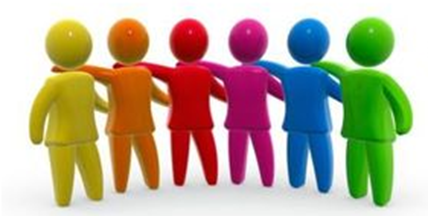 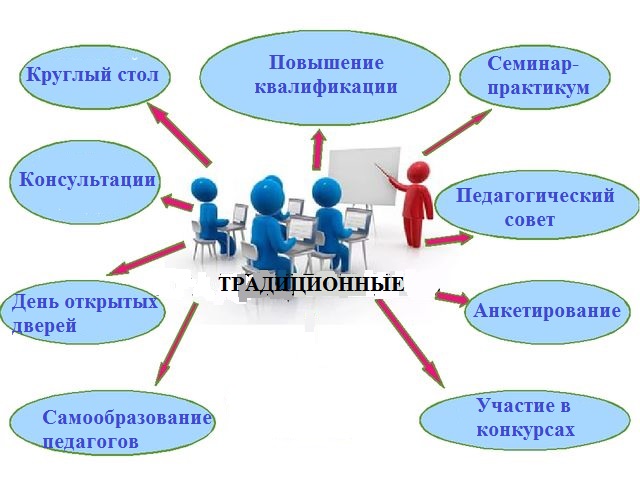 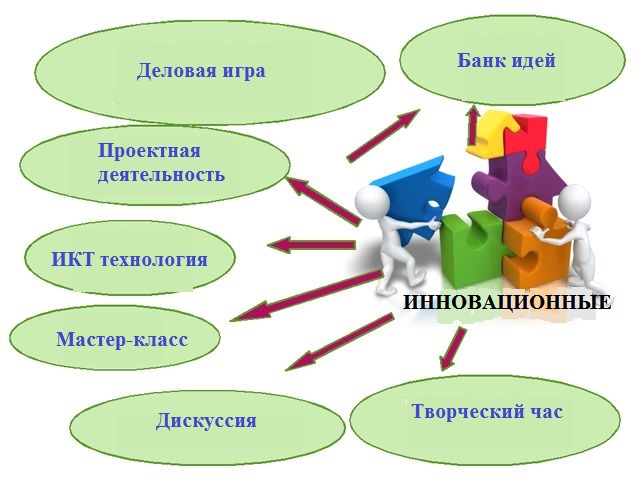 Вывод: Результаты деятельности МБДОУ «Сказка» за 2021- 2022 учебный  год тщательно проанализированы, сделаны выводы в том, что в целом работа в МБДОУ проводилась целенаправленно и эффективно. Основная образовательная программа обеспечивает разностороннее развитие детей в возрасте от 1,5 до 7 лет с учетом их возрастных и индивидуальных особенностей по основным направлениям: физическому, социально-личностному, познавательно-речевому и художественно-эстетическому. Программа обеспечила достижение воспитанниками готовности к школе. Основная образовательная  программа дошкольного образования МБДОУ реализована в полном объеме.IV. Оценка организации учебного процесса (воспитательно-образовательного процесса)   В основе образовательного процесса в Детском саду лежит взаимодействие педагогических работников, администрации и родителей. Основными участниками образовательного процесса являются дети, родители, педагоги.Основные форма организации образовательного процесса:совместная деятельность педагогического работника и воспитанников в рамках организованной образовательной деятельности по освоению основной общеобразовательной программы;самостоятельная деятельность воспитанников под наблюдением педагогического работника.Занятия в рамках образовательной деятельности ведутся по подгруппам. Продолжительность занятий соответствует СанПиН 1.2.3685-21 и составляет:в группах с детьми от 1,5 до 3 лет — до 10 мин;в группах с детьми от 3 до 4 лет — до 15 мин;в группах с детьми от 4 до 5 лет — до 20 мин;в группах с детьми от 5 до 6 лет — до 25 мин;в группах с детьми от 6 до 7 лет — до 30 мин.Между занятиями в рамках образовательной деятельности предусмотрены перерывы продолжительностью не менее 10 минут.Основной формой занятия является игра. Образовательная деятельность с детьми строится с учётом индивидуальных особенностей детей и их способностей. Выявление и развитие способностей воспитанников осуществляется в любых формах образовательного процесса.Чтобы не допустить распространения коронавирусной инфекции, администрация Детского сада в 2022 году продолжила соблюдать ограничительные и профилактические меры в соответствии с СП 3.1/2.4.3598-20:ежедневный усиленный фильтр воспитанников и работников — термометрию с помощью бесконтактных термометров и опрос на наличие признаков инфекционных заболеваний. Лица с признаками инфекционных заболеваний изолируются, а Детский сад уведомляет территориальный орган Роспотребнадзора;еженедельную генеральную уборку с применением дезинфицирующих средств, разведенных в концентрациях по вирусному режиму;дезинфекцию посуды, столовых приборов после каждого использования;использование бактерицидных установок в групповых комнатах;частое проветривание групповых комнат в отсутствие воспитанников;проведение всех занятий в помещениях групповой ячейки или на открытом воздухе отдельно от других групп;требование о заключении врача об отсутствии медицинских противопоказаний для пребывания в детском саду ребенка, который переболел или контактировал с больным COVID-19.V. Оценка кадрового обеспеченияДетский сад укомплектован сотрудниками на 100 процентов согласно штатному расписанию. Всего работают 19  человек. Педагогический коллектив детского сада насчитывает 7 специалистов. Соотношение воспитанников, приходящихся на 1 взрослого:воспитанник/педагоги –11/1;воспитанники/все сотрудники – 4/1.Диаграмма с характеристиками кадрового состава Детского сада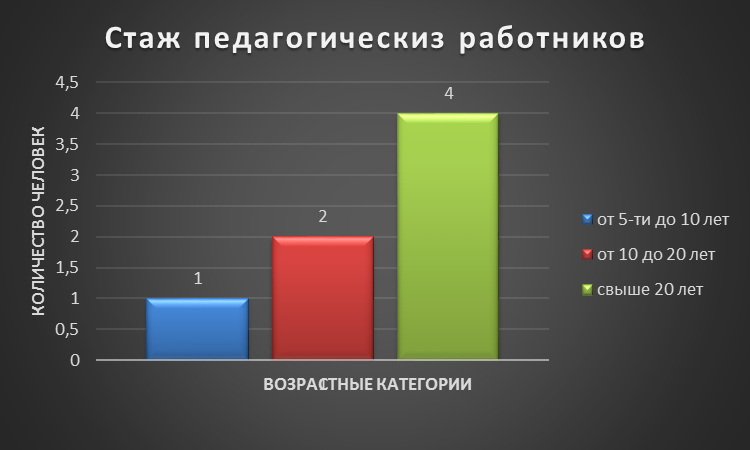 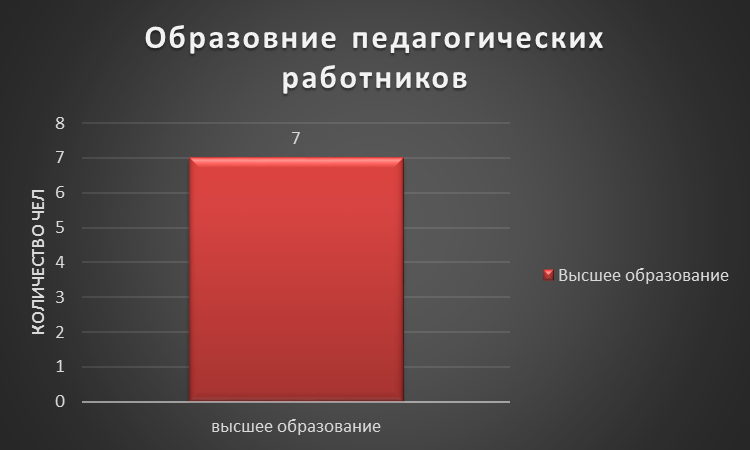 В 2022 году педагоги Детского сада приняли участие: в муниципальной конференции педагогических и руководящих работников дошкольных образовательных учреждений Борисоглебского МР "Приобщение к истокам русской народной культуры как условие развития языковой культуры ребенка". В целях выявления, поддержки и поощрения талантливых педагогов, повышения социального статуса и профессионального мастерства педагогических работников, распространения лучших образцов педагогического опыта работников системы дошкольного образования Ярославской области в рамках конкурсов «Воспитатель года России 2022» и «Педагогический дебют» в качестве общественного жюри приняли участие 57% воспитателей МБДОУ.      Вывод: Состав педагогического коллектива стабильный.   Педагоги ДОУ организуют образовательный процесс на достаточном уровне, проявляют творчество и педагогическое мастерство в проведении занятий, совместной деятельности.   Воспитатели участвуют в проведении практических семинаров, совершенствуют свое мастерство через свою тему самообразования, планомерное обучение на курсах повышения квалификации. Стабильный кадровый состав педагогов обеспечивает систему работы детского сада по реализации образовательной программы и высокую результативность деятельности дошкольного учреждения.VI. Оценка учебно-методического и библиотечно-информационного обеспеченияВ Детском саду библиотека является составной частью методической службы.
 Библиотечный фонд располагается в методическом кабинете, группах детского сада. Библиотечный фонд представлен методической литературой по всем образовательным областям основной общеобразовательной программы, детской художественной литературой, периодическими изданиями, а также другими информационными ресурсами на различных электронных носителях. В каждой возрастной группе имеется банк необходимых учебно-методических пособий, рекомендованных для планирования воспитательно-образовательной работы в соответствии с обязательной частью ООП.В 2022 году Детский сад пополнил учебно-методический комплект к примерной общеобразовательной программе дошкольного образования в соответствии с ФГОС. Приобрели наглядно-дидактические пособия:О.М. Ельцова  Риторика в детском саду»;В.Н. Матова «Краеведенье в детском саду»Оборудование и оснащение методического кабинета достаточно для реализации образовательных программ. В методическом кабинете созданы условия для возможности организации совместной деятельности педагогов. Информационное обеспечение Детского сада включает программное обеспечение – позволяющее работать с текстовыми редакторами, интернет-ресурсами, фото-, видеоматериалами, графическими редакторами.Вывод: В Детском саду учебно-методическое и информационное обеспечение достаточное для организации образовательной деятельности и эффективной реализации образовательных программ. VII. Оценка материально-технической базыВ Детском саду сформирована материально-техническая база для реализации образовательных программ, жизнеобеспечения и развития детей. В Детском саду оборудованы помещения:групповые помещения – 3;кабинет заведующего – 1;методический кабинет – 1;музыкальный зал – 1;пищеблок – 1;прачечная – 1;медицинский кабинет – 1.При создании предметно-развивающей среды воспитатели учитывают возрастные, индивидуальные особенности детей своей группы. Оборудованы групповые комнаты, включающие игровую, познавательную, обеденную зоны. В 2022 году Детский сад приобрел ограждение и игровое оборудование для одной игровой площадки на сумму 300 000.00 рублей.Вывод: Материально-техническое состояние Детского сада и территории соответствует действующим санитарно-эпидемиологическим требованиям к устройству, содержанию и организации режима работы в дошкольных организациях, правилам пожарной безопасности, требованиям охраны труда. VIII. Оценка функционирования внутренней системы оценки качества образованияВ ДОУ функционирует внутренняя система оценки качества образования, которая определяется по трем показателям соответствия требованиям федерального государственного образовательного стандарта дошкольного образования:реализация требований, действующих нормативных правовых документов;результаты освоения образовательных программ дошкольного образования;соответствие условий реализации образовательных программ дошкольного образования. Внутренний контроль осуществляется в виде плановых или оперативных проверок. Контроль в виде плановых проверок осуществляется в соответствии с утверждённым годовым планом, графиком контроля на месяц, который доводится до членов педагогического коллектива.Результаты внутреннего контроля оформляются в виде отчётов, карт наблюдений. Итоговый материал содержит констатацию фактов, выводы и, при необходимости, предложения. По итогам контроля в зависимости от его формы, целей и задач, а также с учётом реального положения дел проводятся заседания педагогического совета и административные совещания. Мониторинг предусматривает сбор, системный учёт обработку и анализ информации об организации и результатах образовательной деятельности для эффективного решения задач управления качеством. На основании приказа заведующего ДОУ по результатам мониторинга устанавливаются сроки устранения недостатков, поощрения педагогов. В конце 2021 – 2022 учебного года было проведено анкетирование родителей  с целью определения   степени удовлетворенности качеством деятельности ДОУ.Результаты анкетирования показали, что 97% родителей удовлетворены качеством образовательных услуг. Родители отметили:высокую компетентность педагогов и специалистов ДОУ; создание комфортных, оптимальных и безопасных условий для каждого ребенка;наличие у детей необходимых знаний и умений, соответствующих возрасту; создание условий для раскрытия способностей каждого ребенка, удовлетворения его познавательных интересов и разумных потребностей.Вывод: Система внутренней оценки качества образования функционирует в соответствии с требованиями действующего законодательства, созданная система работы ДОУ позволяет максимально удовлетворять потребность и запросы родителей. Таким образом, на основе самообследования деятельности ДОУ, представленной в аналитической части отчёта, можно сделать вывод, что в ДОУ создана развивающая образовательная среда, представляющая собой систему условий социализации и индивидуализации воспитанников.Результаты анализа показателей деятельности организацииДанные приведены по состоянию на 31.12.2022.Анализ показателей указывает на то, что Детский сад имеет достаточную инфраструктуру, которая соответствует требованиям санитарными правилами СП 2.4.3648-20 «Санитарно- эпидемиологические требования к организациям воспитания и обучения, отдыха и оздоровления детей и молодежи» и позволяет реализовывать образовательные программы в полном объеме в соответствии с ФГОС ДО.Детский сад укомплектован достаточным количеством педагогических и иных работников, которые имеют высокую квалификацию и регулярно проходят повышение квалификации, что обеспечивает результативность образовательной деятельности.СОГЛАСОВАНОПедагогическим советомМБДОУ «Сказка»Протокол от 24.04. 2023 г.  № 3УТВЕРЖДАЮЗаведующий МБДОУ «Сказка» ___________    Е.Л. Буторина25 апреля 2023 гНаименование образовательной                                   организацииМуниципальное бюджетное дошкольное образовательное учреждение детский сад «Сказка» (МБДОУ «Сказка»)РуководительБуторина Елена ЛеонидовнаАдрес организацииЯрославская область, п. Борисоглебский, ул. Вощажниковская, д.42.Телефон8(48539) 2-16-01Адрес электронной почты2022skazka.borisogleb@yarregion.ru Официальный сайтhttp://dsskazka-bor.edu.yar.ruУчредительАдминистрация Борисоглебского муниципального района в лице отдела образования и воспитания, расположенная по адресу: Ярославская обл., пос. Борисоглебский, ул. Транспортная, д. 1Дата создания1982 годЛицензияСерия  76Л02  № 0001276 от 01 ноября 2016 года. Срок действия лицензии - бессрочно. Регистрационный № 494/16.Режим работы организацииПятидневная рабочая неделя. 10-ти часовое пребывание детей в детском саду: с 7.30 до 17.30 часов. Выходные дни: суббота, воскресенье, государственные праздничные дни.Состав семьиКоличество семейПроцент от общего количества семей воспитанниковПолная5586%Неполная с матерью812%Неполная с отцом12%Оформлено опекунство--Количество детей в семьеКоличество семейПроцент от общего количества семей воспитанниковОдин ребенок1727%Два ребенка2945%Три ребенка и более1828%Наименование органаФункцииЗаведующийКонтролирует работу и обеспечивает эффективное взаимодействие структурных подразделений организации,
утверждает штатное расписание, отчетные документы организации, осуществляет общее руководство Детским садомПедагогический советОсуществляет текущее руководство образовательной
деятельностью Детского сада, в том числе рассматривает
вопросы:развития образовательных услуг;регламентации образовательных отношений;разработки образовательных программ;выбора учебников, учебных пособий, средств обучения ивоспитания;материально-технического обеспечения образовательного процесса;аттестации, повышении квалификации педагогических работников;координации деятельности методических объединенийОбщее собрание работниковРеализует право работников участвовать в управлении
образовательной организацией, в том числе:участвовать в разработке и принятии коллективного договора, Правил трудового распорядка, изменений и дополнений к ним;принимать локальные акты, которые регламентируют деятельность образовательной организации и связаны с правами и обязанностями работников;разрешать конфликтные ситуации между работниками и администрацией образовательной организации;вносить предложения по корректировке плана мероприятий организации, совершенствованию ее работы и развитию материальной базыПоказателиЕдиница измеренияКоличествоОбразовательная деятельностьОбразовательная деятельностьОбразовательная деятельностьОбщее количество воспитанников, которые обучаются по
 программе дошкольного образованияв том числе обучающиеся:человек75в режиме полного дня (8–12 часов)человек75в режиме кратковременного пребывания (3–5 часов)человек0в семейной дошкольной группечеловек0по форме семейного образования с психолого-педагогическим сопровождением, которое организует детский садчеловек0Общее количество воспитанников в возрасте до трех летчеловек23Общее количество воспитанников в возрасте от трех до восьми летчеловек52Количество (удельный вес) детей от общей численности воспитанников, которые получают услуги присмотра и ухода, в том числе в группах:человек (%)8–12-часового пребываниячеловек (%)75 (100%)12–14-часового пребываниячеловек (%)0 (0%)круглосуточного пребываниячеловек (%)0 (0%)Численность (удельный вес) воспитанников с ОВЗ от общей численности воспитанников, которые получают услуги:человек (%)по коррекции недостатков физического, психического развитиячеловек (%)0 (0%)обучению по образовательной программе дошкольного образованиячеловек (%)0 (0%)присмотру и уходучеловек (%)0 (0%)Средний показатель пропущенных по болезни дней на одного воспитанникадень18,9Общая численность педработников, в том числе количествопедработников:человек7с высшим образованиемчеловек7высшим образованием педагогической направленности (профиля)человек7средним профессиональным образованиемчеловек0средним профессиональным образованием педагогической направленности (профиля)человек0Количество (удельный вес численности) педагогических работников, которым по результатам аттестации присвоена квалификационная категория, в общей численности педагогических работников, в том числе:человек (%)6 (86%)с высшейчеловек (%)1 (14%)первойчеловек (%)5 (71%)Количество (удельный вес численности) педагогических работников в общей численности педагогических работников, педагогический стаж работы которых составляет:человек (%)до 5 летчеловек (%)05-20 летчеловек (%)3(43%)21-30 летчеловек (%)4 (57%)больше 30 летчеловек (%)0Количество (удельный вес численности) педагогических работников в общей численности педагогических работников в возрастечеловек (%)до 35 летчеловек (%)14 (22%)36-60 летчеловек (%)86 (56%)61 год и старше0Численность (удельный вес) педагогических и административно-хозяйственных работников, которые за последние 5 лет прошли повышение квалификации или профессиональную переподготовку, от общей численности таких работниковЧеловек (%)8 (89%)Численность (удельный вес) педагогических и административно-хозяйственных работников, которые прошли повышение квалификации по применению в образовательном процессе ФГОС, от общей численности таких работниковчеловек (%)8 (89%)Соотношение «педагогический работник/воспитанник»чел/чел1/11Наличие в детском саду:да/нетмузыкального руководителяда/нетдаинструктора по физической культуреда/нетнетучителя-логопедада/нетдалогопедада/нетнетучителя-дефектологада/нетнетпедагога-психологада/нетнетИнфраструктураИнфраструктураИнфраструктураОбщая площадь помещений, в которых осуществляется образовательная деятельность, в расчете на одного воспитанникам26.5Площадь помещений для дополнительных видов деятельности воспитанниковм261Наличие в детском саду:да/нетфизкультурного залада/нетнетмузыкального залада/нетдапрогулочных площадок, которые оснащены так, чтобы обеспечить потребность воспитанников в физической активности и игровой деятельности на улицеда/нетда